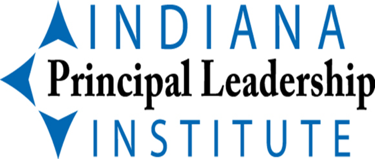              IPLI BIG IDEASYEAR 1 – INCREASING LEADERSHIP CAPACITY YEAR 2 – INCREASING THE LEARNING CAPACITY OF THE SCHOOLFocus on SelfImproving Instructional LeadershipIncreasing knowledge and Skills as a LeaderIdeas such as “Shifting the Monkey” from What Great Principals Do Differently10-Minute In-service Ideas (Annette Breaux)Time ManagementSchool CultureFinding BalanceImproving CommunicationShared Leadership/Developing Leadership Capacity within SchoolFocus on SchoolFocus on SchoolFocus on SchoolFocus on SchoolFocus on SchoolLevel 1 Safe and Collaborative CultureLevel 2  Effective Instruction in Every ClassroomLevel 3  Guaranteed and Viable Curriculum & Vocabulary ProgramLevel 4  Standards- Referenced ReportingLevel 5Competency- Based EducationSchool Safety PlanInstructional FrameworkCurriculum alignmentEssential elements Students move on to the next level only after demonstrating competencePBISInstructional RoundsPriority StandardsProficiency scales for each EEStudents move on to the next level only after demonstrating competenceDiscipline PolicyCoachingGuaranteedGoals - schoolAlternatives to suspensions and expulsionsHighly Specific Instructional   RubricsViableGoals – studentsSchedule accommodates student needsPLCsJob-embedded PDComprehensive VocabularyEach grade level/content areaSelf-assessment-assessment capable learnersPLCsJob-embedded PDComprehensive VocabularyEach grade level/content areaData used to monitor progressStudents demonstrating competency immediately afforded opportunities to work on advanced contentLeadership Team>Classroom observationsFormalInformalEffective FeedbackComprehensive VocabularyEach grade level/content areaData used to monitor progressStudents demonstrating competency immediately afforded opportunities to work on advanced content>Communication>Classroom observationsFormalInformalEffective FeedbackComprehensive VocabularyEach grade level/content areaData used to monitor progressStudents demonstrating competency immediately afforded opportunities to work on advanced content>Communication>Classroom observationsFormalInformalEffective FeedbackDirect instruction in knowledge application & metacognitive skillsTeam analysis of dataStudents demonstrating competency immediately afforded opportunities to work on advanced content>Parent Engagement>Classroom observationsFormalInformalEffective FeedbackDirect instruction in knowledge application & metacognitive skillsTeam analysis of dataStudents demonstrating competency immediately afforded opportunities to work on advanced content>Input>Classroom observationsFormalInformalEffective FeedbackDirect instruction in knowledge application & metacognitive skillsTeam analysis of dataStudents demonstrating competency immediately afforded opportunities to work on advanced content